     В Республике Беларусь с 1 по 14 июня проходит информационно – образовательная акция «Всемирный день донора крови» под девизом «Подумай о других. Сдай кровь. Поделись жизнью!». По интерисующим вопросам нужно  обратиться в районную поликлинику к врачу терапевту. Сдать кровь можно  по адресу в г. Могилёве ул. Пионерская 17, станция переливания крови.                                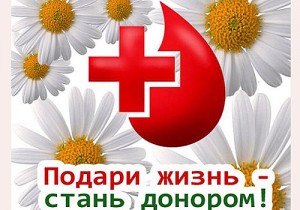 Кровь человека является внутренней средой организма и представляет собой живую, саморегулирующуюся и постоянно обновляющуюся систему. В организме взрослого человека содержится до 5,5 литров крови (5-7% от массы тела).Еще древние люди знали, что кровь - носительница жизни. Основная её функция - перенос питательных и защитных веществ, с помощью которых поддерживается жизнедеятельность органов и тканей организма человека.В любую минуту кровь может понадобиться Вам,  родным или друзьям. В современном обществе переливание крови в течение жизни необходимо каждому третьему человеку. В донорской крови и полученных компонентах крови наиболее остро нуждаются: пациенты, которым предстоят операции на сердце, легких, позвоночнике, желудочно-кишечном тракте; лица, пострадавшие в дорожно-транспортных происшествиях и при чрезвычайных ситуациях; женщины-роженицы и рожденные ими дети; онкологические больные, которым необходима операция и химиотерапия.Стандартный объем заготовки крови (донации)  450 ± 50 мл без учета количества крови, взятой для анализов (до 40 мл). Для любого здорового взрослого человека процесс  сдачи (донации) крови безопасен и не наносит вреда организму. Повторные взятия крови благоприятно влияют на центральную нервную систему и на все  обменные процессы  организма. 	По утверждению специалистов , мужчины, сдающие кровь, в десятки раз меньше подвержены инфаркту миокарда, ишемической болезни сердца;  на 30% меньше страдают заболеваниями сердечно-сосудистой системы; регулярная донация крови поддерживает в норме содержание холестерина, что обеспечивает профилактику  атеросклероза.  	Донация крови и ее компонентов полезна для профилактики заболеваний органов желудочно-кишечного тракта (желудка, кишечника, поджелудочной железы, печени), обмена веществ и болезней иммунной системы, что связано с обновлением организма и активацией иммунной защиты.  У тех, кто сдает кровь регулярно, больше шансов выжить в экстремальных ситуациях  (дорожно-транспортные происшествия, ожоги, тяжелые операции).  Кроме того, кровь доноров чаще обновляется, выводятся «старые» клетки крови, что способствует продлению жизни,   на 5 лет дольше тех, кто кровь не сдает. Следует знать, мужчины могут сдавать кровь не более 5 раз в год, женщины – не более 4 ,  мужчины, и женщины могут сдавать плазму не более 12 раз в год.Полное восстановление состава крови происходит в течение 40-50 дней.Донором может стать гражданин с 18 лет, не страдающий хроническими заболеваниями сердечно-сосудистой системы, печени, почек, психическими заболеваниями, алкоголизмом, наркоманией, не болевший сифилисом, гепатитом, ВИЧ - инфекцией, туберкулёзом, малярией. За сокрытие сведений о состоянии здоровья донор несёт уголовную ответственность. Перед сдачей крови донор должен:  пройти  предварительное лабораторное исследование крови (для определения группы крови и уровня гемоглобина), а также медицинский осмотр в день дачи.Не рекомендуется приходить на дачу крови (плазмы): - после работы в ночную смену,  бессонных ночей;  после приёма алкоголя в течение 48 часов (2-х суток) до момента дачи крови;   женщинам в период беременности и кормления грудью, в период  менструации;  при наличии насморка, кашля, головной боли, повышенной температуры,  сыпи на коже. Донорство крови – акт патриотизма и милосердия.  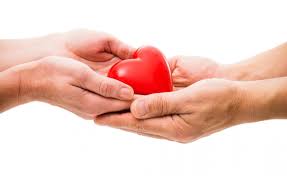 Донорство не нанесёт вреда  здоровью донора,    приносит  пользу самому донору  и сотням нуждающихся людей.   